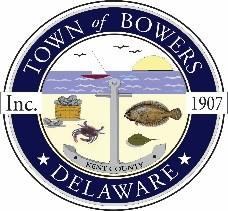 Town of Bowers3357 Main St., Frederica, DE19946(302)572-9000
Bowersbeach.delaware.govAGENDAMonday, August 16, 2021Council Working Session to be brought to order at 6:00pmJoin Zoom Meetinghttps://us02web.zoom.us/j/84589626427?pwd=TkR0R0kxUFlBeTdrZTB2YlJtZ01iUT09Meeting ID: 845 8962 6427Passcode: 293258